　久しぶりの発行になります、すみません。まずは、９月２１日（火）に行われた授業実践発表会のご協力ありがとうございました。今年度は、ステップ１検索サイトの活用、一斉学習場面での教材提示、文書作成・プレゼンテーションソフトの利用等、比較的簡単な活用方法を中心に実践を積み重ね、日常的な活用の定着を目指していきましょう。ということでスタートしましたが、各教科で試行錯誤しながらＩＣＴを積極的に活用してくださっています。また、ステップ２・３と、よりレベルの高い活用をしている先生もいらっしゃいます。おすすめの活用法などありましたら是非教えてください！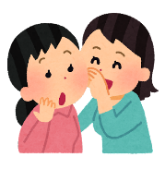 ①　全国学力・学習状況調査（全国学力テスト）について文部科学省は７月１６日、全国学力・学習状況調査（全国学力テスト）のオンライン化を検討するワーキンググループの最終まとめを公表しました。令和６年度から順次CBT化し、児童生徒の質問紙調査はオンラインによる回答方式を全面導入。教科調査は中学校から先行導入するとしています。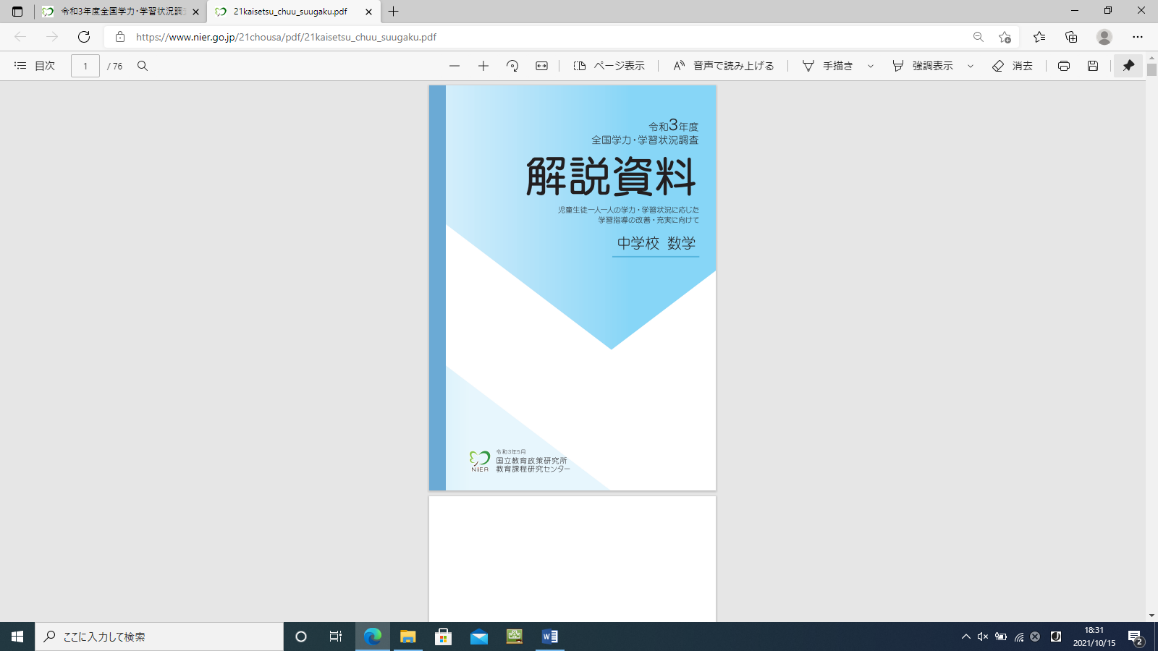 　全国学力テストのCBTは、令和３年度から約１００校を対象に試行・検証を開始。課題の抽出と解決を繰り返し、段階的に規模・内容を拡充させたうえで、令和６年度から順次導入する。児童生徒質問紙調査は、令和６年度をめどにオンラインによる回答方式を全面導入。教科調査については、端末操作の熟達の程度や実施体制の準備の観点等を踏まえ、中学校から先行し、令和７年度以降できるだけ速やかに導入すると提言しました。②　学習者用デジタル教科書について　GIGAスクール構想により１人１台端末環境が整備される中、ICTを最大限に活用しつつ、学習環境を改善し、学校教育の質を高めていくため、令和６年度をデジタル教科書の本格的な導入の最初の契機と捉え、その活用を一層推進する必要がある。令和４年度は小・中学校等を対象として、１教科分のデジタル教科書（付属教材を含む）を提供し普及促進を図る。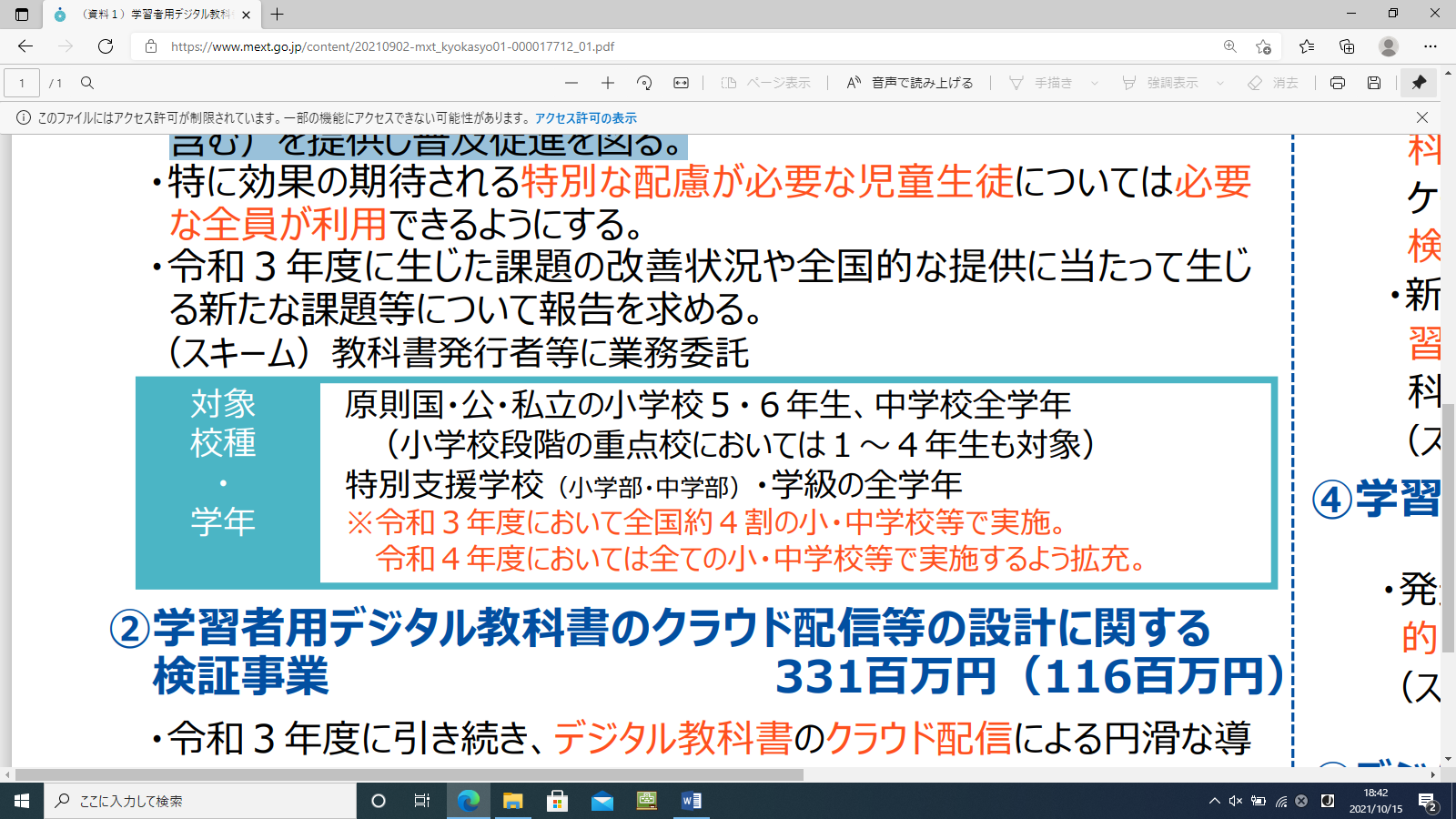 東根市立神町中学校　　第５号２０２１年１０月２６日（火）発行